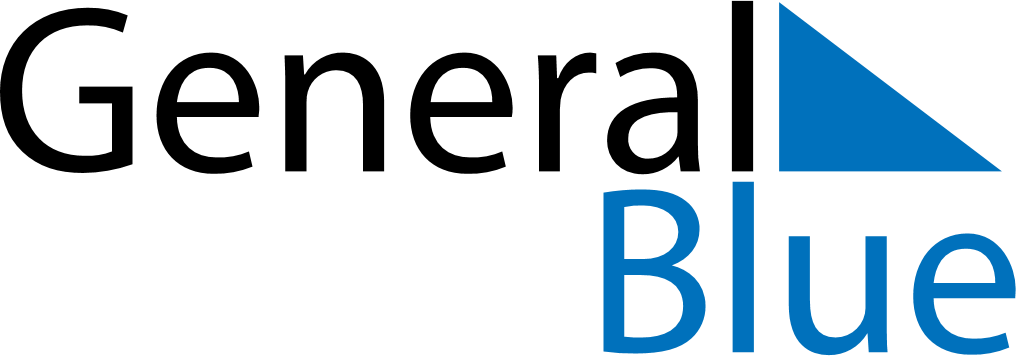 March 2029March 2029March 2029March 2029BelizeBelizeBelizeMondayTuesdayWednesdayThursdayFridaySaturdaySaturdaySunday12334567891010111213141516171718Baron Bliss Day192021222324242526272829303131Good FridayEaster SaturdayEaster Saturday